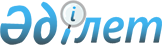 Об образовании правительственной комиссии по ликвидации чрезвычайной ситуации и ее последствий в Туркестанской областиРаспоряжение Премьер-Министра Республики Казахстан от 4 мая 2020 года № 63-р
      В целях ликвидации чрезвычайной ситуации и ее последствий в Туркестанской области, связанной с прорывом дамбы Сардобинского водохранилища в Республике Узбекистан:
      1. Образовать правительственную комиссию по ликвидации чрезвычайной ситуации и ее последствий в Туркестанской области (далее - Комиссия) в составе согласно приложению.
      2. Комиссии:
      1) установить объемы причиненного ущерба;
      2) принять меры по восстановлению инженерной, транспортной, социальной инфраструктуры и жилья;
      3) оказать социальную поддержку пострадавшему населению;
      4) в случае необходимости привлекать к работе Комиссии представителей государственных органов и организаций. Правительственная комиссия по ликвидации чрезвычайной ситуации и ее последствий в Туркестанской области
					© 2012. РГП на ПХВ «Институт законодательства и правовой информации Республики Казахстан» Министерства юстиции Республики Казахстан
				
      Премьер - Министр 

А. Мамин
Приложение
к распоряжению Премьер-Министра
Республики Казахстан
от 4 мая 2020 года № 63-р
Скляр

Роман Васильевич
-
Заместитель Премьер-Министра Республики Казахстан, руководитель
Шукеев

Умирзак Естаевич
-
Аким Туркестанской области, заместитель руководителя
Мирзагалиев

Магзум Маратович
-
Министр экологии, геологии и природных ресурсов Республики Казахстан
Шолпанкулов

Берик Шолпанкулович
-
первый вице-министр финансов Республики Казахстан
Ускенбаев

Каирбек Айтбаевич
-
первый вице-министр индустрии и инфраструктурного развития Республики Казахстан
Ильин

Юрий Викторович
-
заместитель Министра внутренних дел Республики Казахстан
Алпысов

Ермек Амантаевич
-
вице-Министр национальной экономики Республики Казахстан
Даирбеков

Нурбек Слямханович
-
вице-Министр сельского хозяйства Республики Казахстан
Аукенов

Ерлан Муратович
-
вице-Министр труда и социальной защиты населения Республики Казахстан
Абишев

Олжас Амангельдиевич
-
вице-Министр здравоохранения Республики Казахстан
Аяшев

Максат Темирбекович
-
исполняющий обязанности Председателя Комитета по водным ресурсам Министерства экологии, геологии и природных ресурсов
Нурмагамбетов

Талгат Каирбекович
-
заместитель Председателя Комитета по чрезвычайным ситуациям Министерства внутренних дел Республики Казахстан
Идырысов

Алмаз Серикболович
-
заместитель Председателя Комитета по делам строительства и жилищно-коммунального хозяйства Министерства индустрии и инфраструктурного развития Республики Казахстан